«День здоровья»С целью приобщения детей к занятиям спортом, к физической культуре и здоровому образу жизни в нашем детском саду 15.10.2021 года прошел день здоровья.Задачи:- сформировать привычку к здоровому образу жизни; формировать двигательную активность детей; укреплять их физическое здоровье; воспитывать у детей потребность быть здоровыми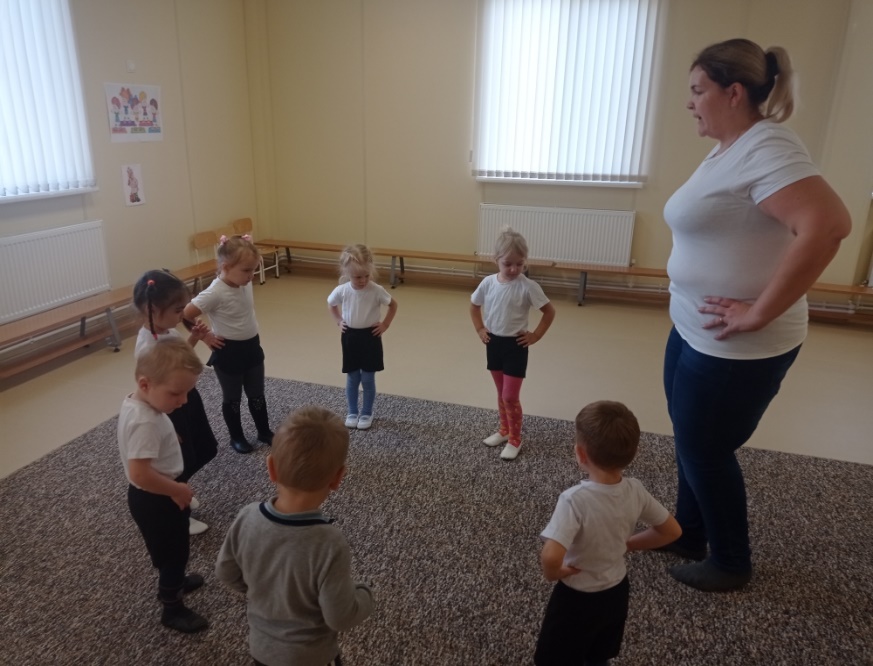 День начался с утренней гимнастики.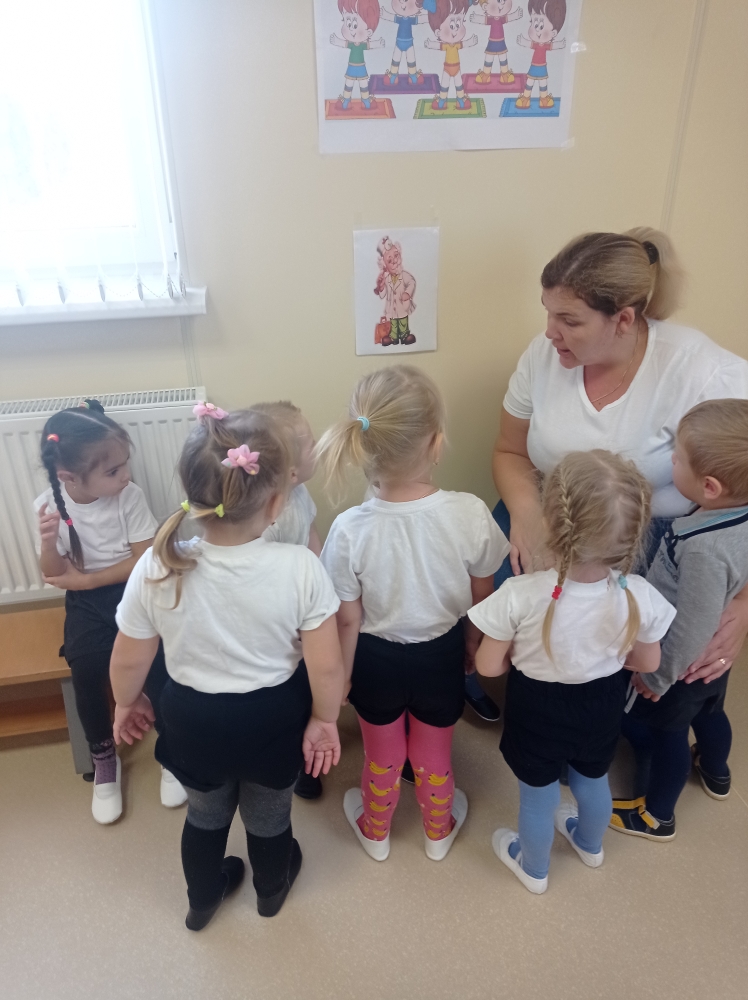 Мы с детьми рассматривали иллюстрации «Правила гигиены».Было проведено спортивное развлечение «Я расту здоровым и аккуратным».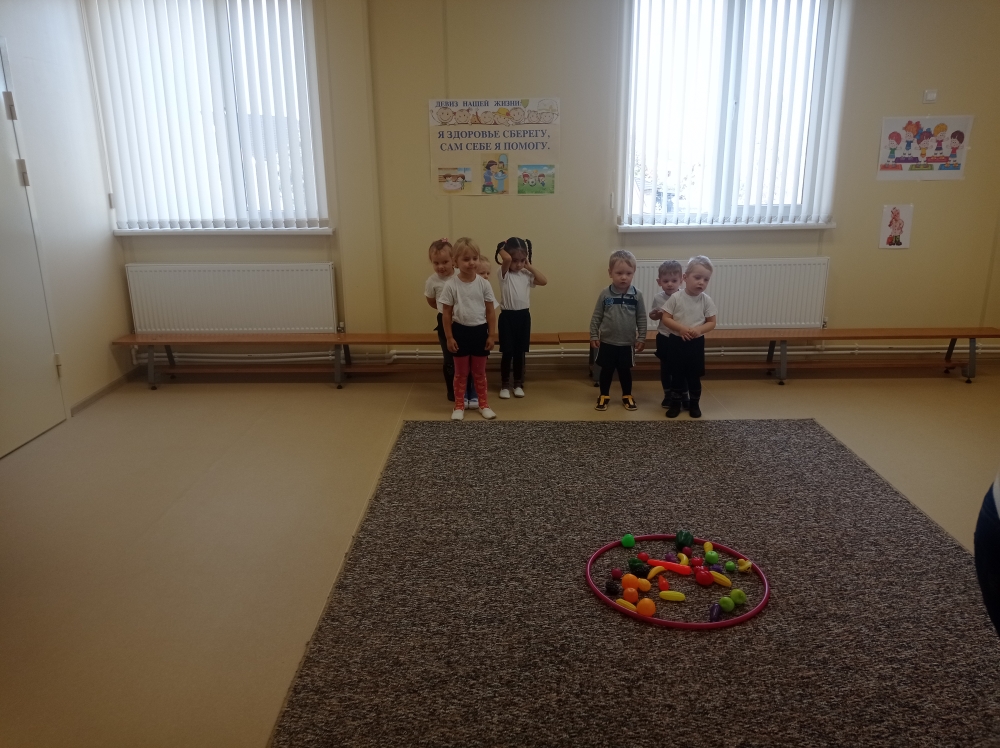 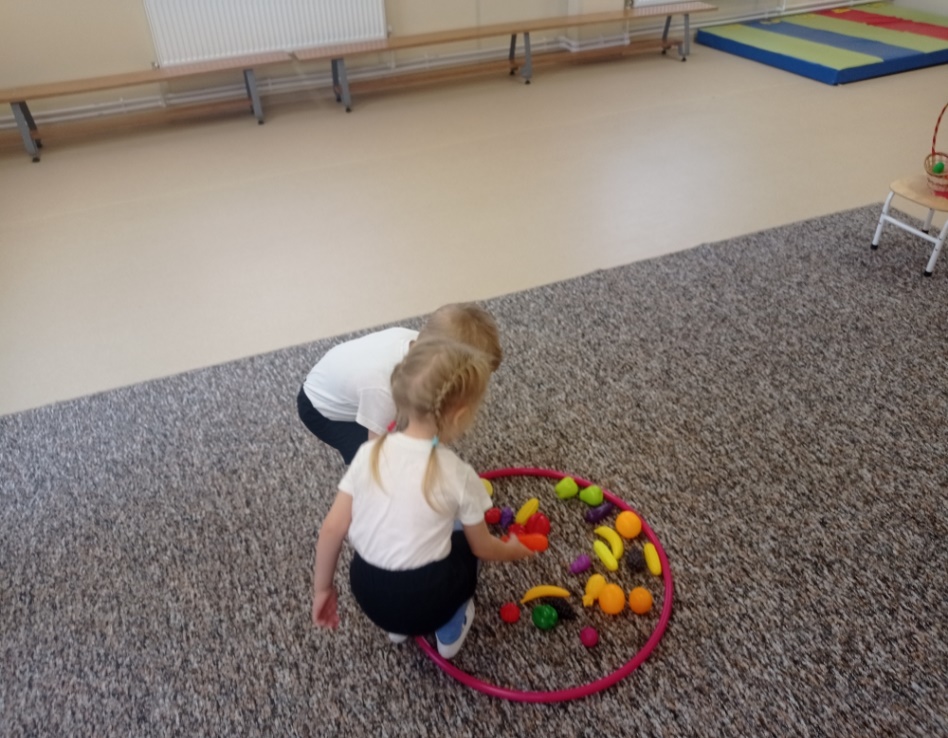 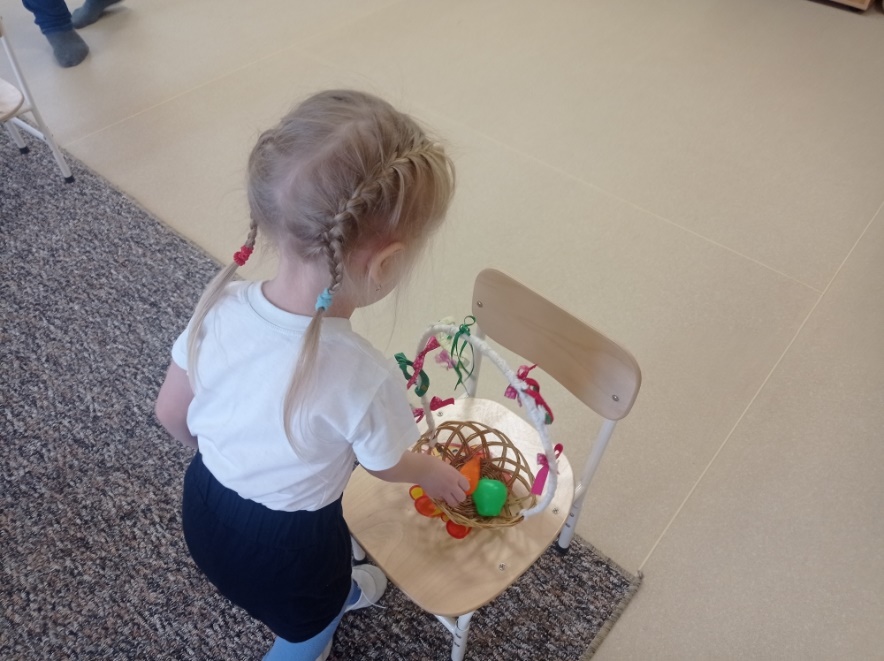 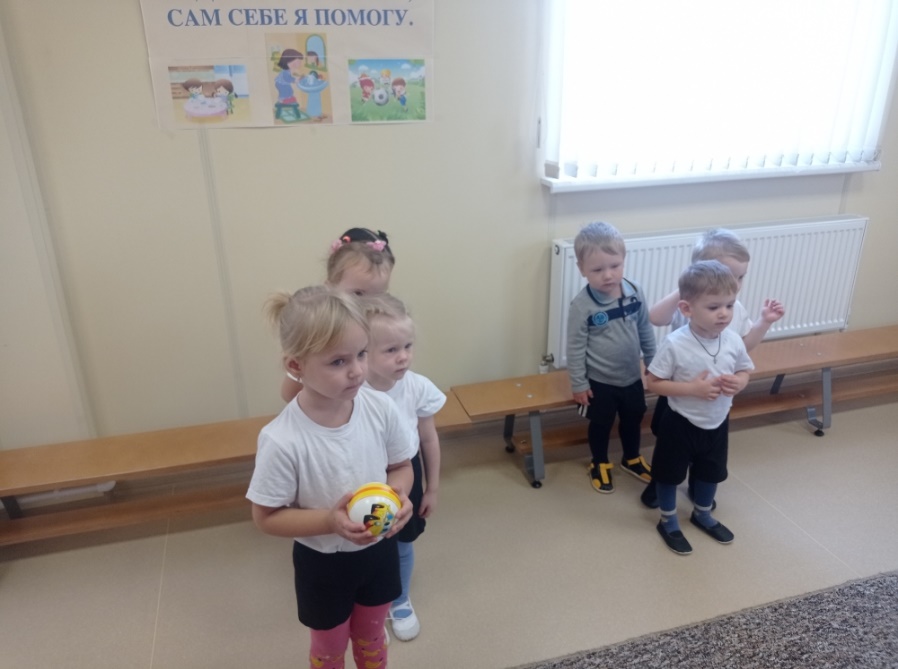 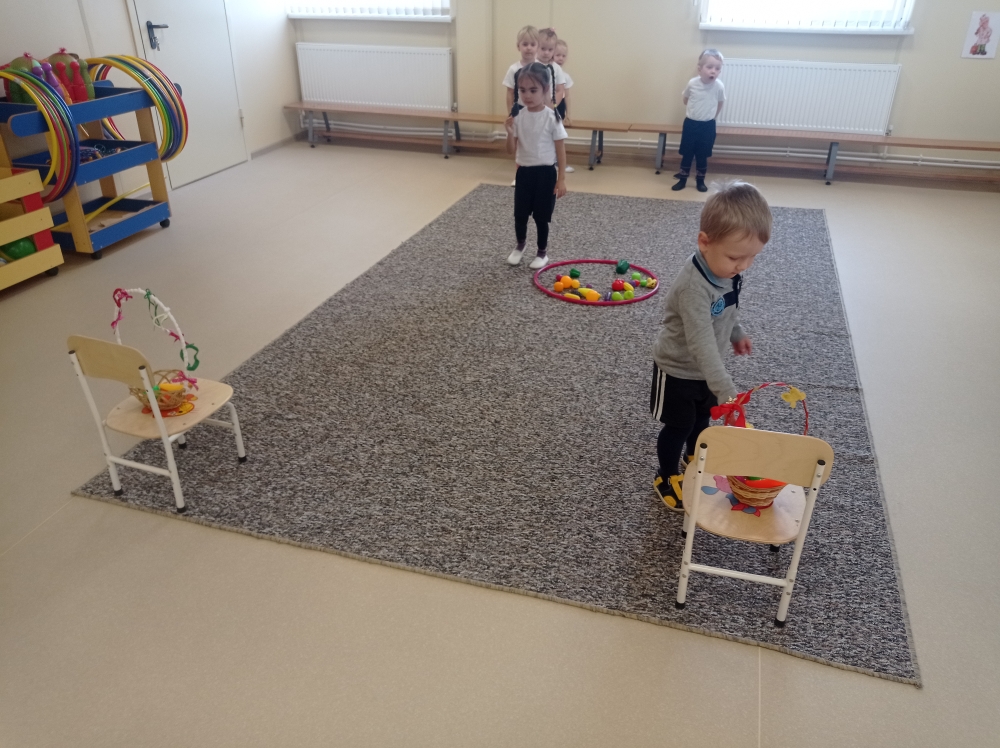 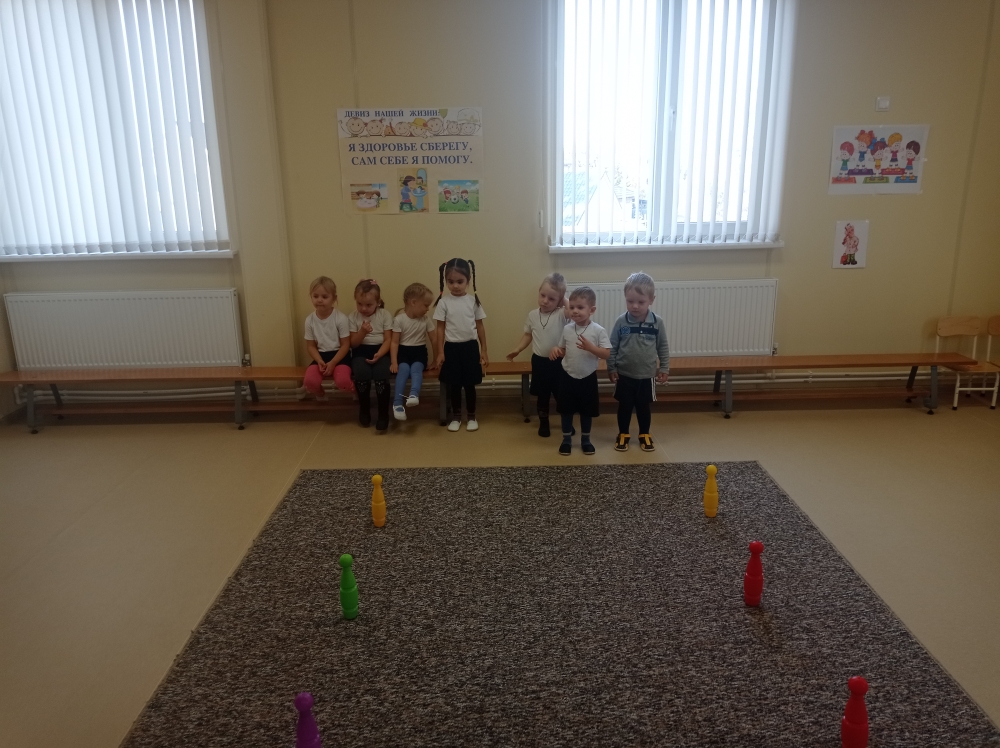 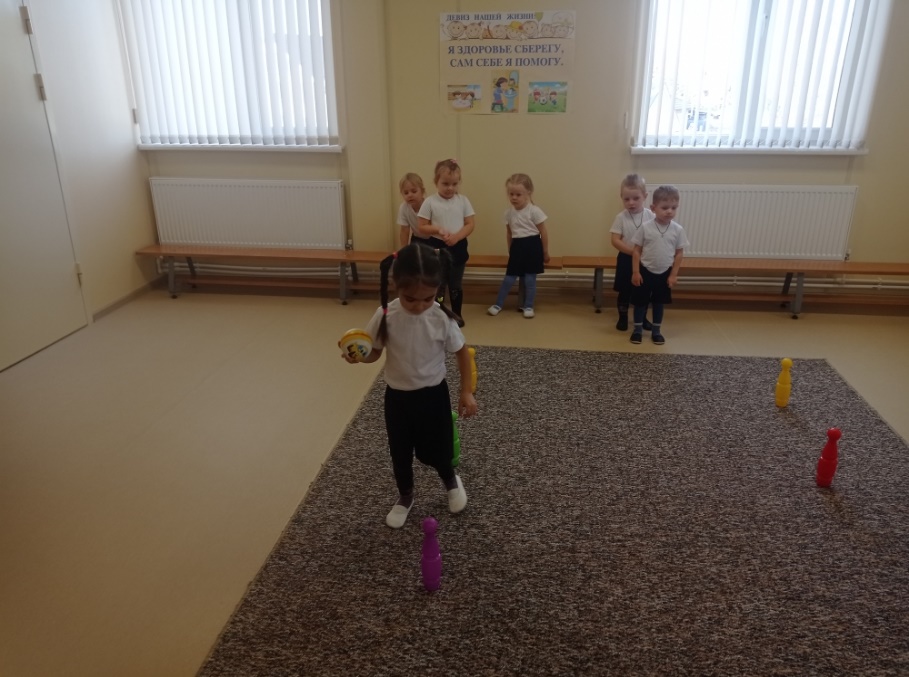 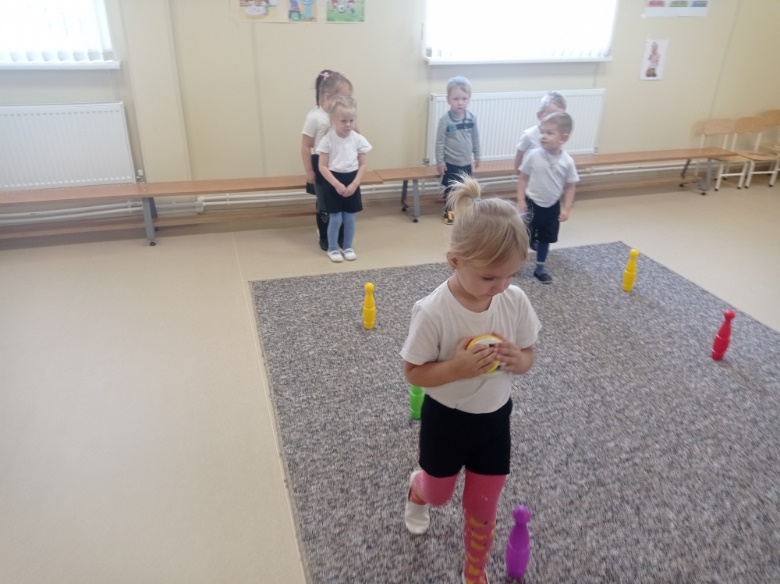 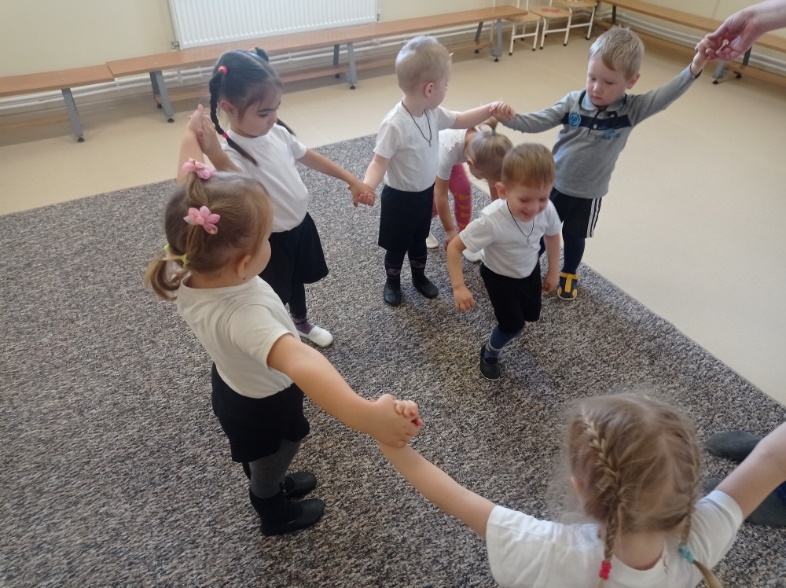 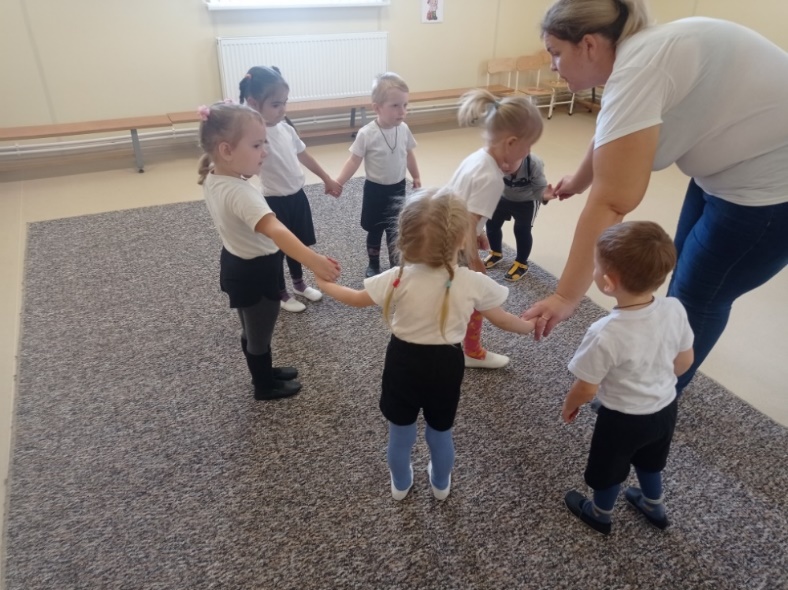 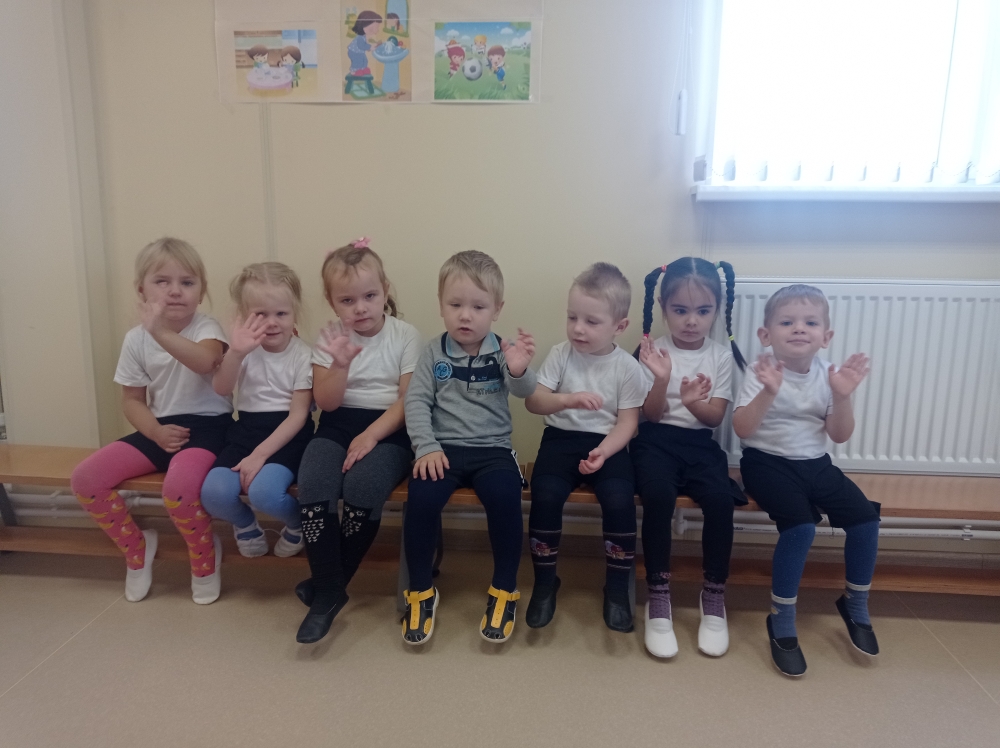 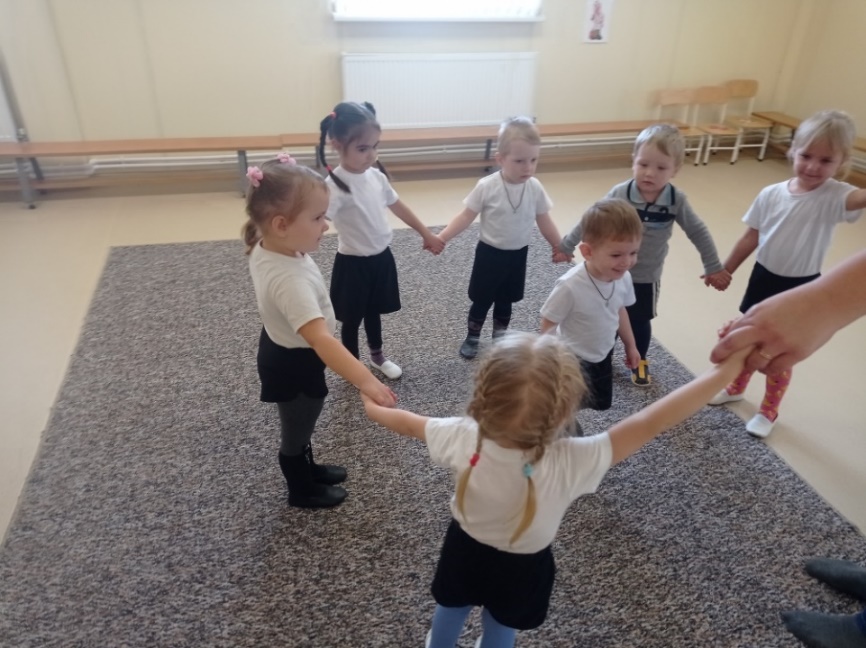 